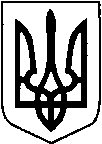 КИЇВСЬКА ОБЛАСТЬТЕТІЇВСЬКА МІСЬКА РАДАVІІІ СКЛИКАННЯДВАДЦЯТЬ   ЧЕТВЕРТА    СЕСІЯперше пленарне засідання      Р І Ш Е Н Н Я22  грудня  2023 року                                                              № 1117 - 24 - VIIІПро затвердження  проекту землеустроющодо відведення земельної ділянкиу власність та передачу громадянинуземельної ділянки  у власність, яка розташована  на території  Тетіївської міської ради                  Розглянувши заяву Василишина В.С., розроблену ФОП Шамрай Д.В.,  проект землеустрою щодо відведення земельної ділянки у власність, керуючись пунктом 34 частиною 1 статті 26, статті 59  Закону України «Про місцеве самоврядування в Україні», відповідно до статей 12,116,118,121,122,125,126,134,186 Земельного кодексу України, статтями 19, 25,50 Закону України «Про землеустрій», Закону України «Про державну реєстрацію речових прав на нерухоме майно та їх обтяжень», Тетіївська міська радаВ И Р І Ш И Л А :     1.Затвердити розроблений ФОП Шамрай Д.В.  проект  землеустрою щодо  відведення земельної ділянки у власність, яка розташована на території Тетіївської міської ради- Василишину Віктору Степановичу  с. Степове,  вул. Центральна, 38   площею 0,25 га  для  будівництва та обслуговування житлового будинку, господарських будівель і споруд (присадибна ділянка), кадастровий  номер 3224687001:01:050:0017; 2. Передати у власність громадянам земельні ділянки, які розташовані на території Тетіївської міської ради за рахунок земель комунальної  власності  - Василишину Віктору Степановичу  с. Степове,  вул. Центральна, 38   площею 0,25 га  для  будівництва та обслуговування житлового будинку, господарських будівель і споруд (присадибна ділянка), кадастровий  номер 3224687001:01:050:0017;  3.Громадянам, яким передані у власність земельні ділянки, звернутися  до органів державної реєстрації.   4.Спеціалісту міської ради із земельних питань та старості  внести зміни в земельно - кадастрову книгу по обліку земель та направити рішення в Тетіївську ДПІ ГУ ДПС  в Київській області  для внесення змін до даних по нарахуванню земельного податку.  5.Контроль за виконанням даного рішення покласти на постійну депутатську комісію з питань регулювання земельних відносин, архітектури, будівництва та охорони навколишнього середовища (голова комісії - Крамар О.А.) та на першого заступника міського голови Кизимишина В.Й.              Міський голова                                                   Богдан БАЛАГУРА